Необходимо решить оба пункта задачи, в конце документа находится таблица со значениями, нужно решить вариант №15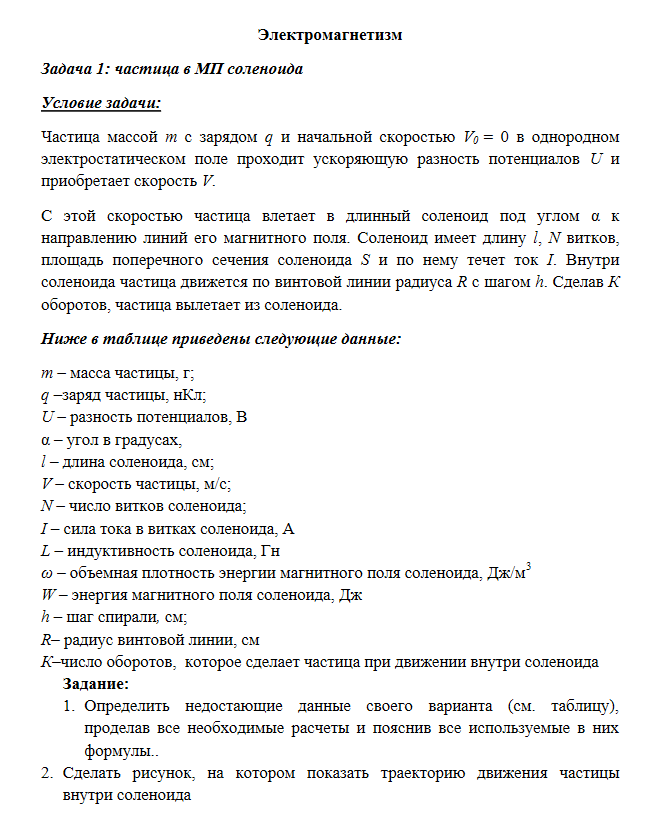 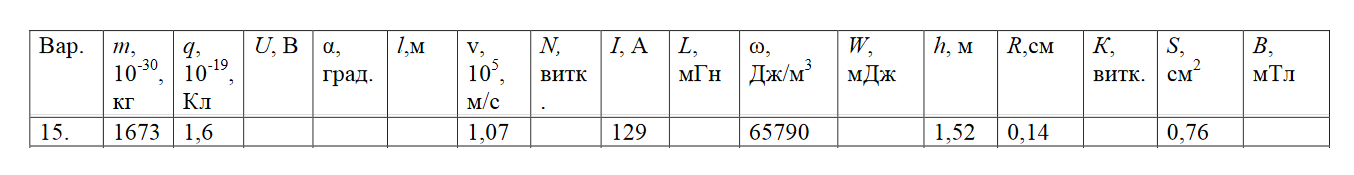 